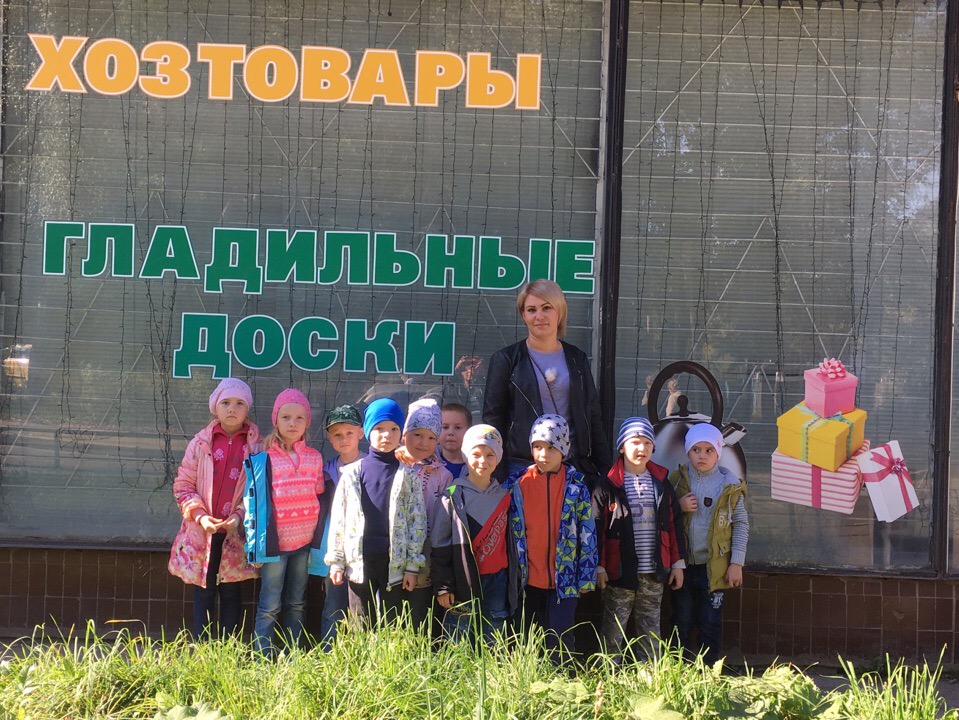 Осенним, погожим днем дети подготовительной к школе группы «Яблочко» с воспитателями Карлашенко Ириной Михайловной и Серебряковой Натальей Александровной  отправились на экскурсию в промтоварный магазин «Универмаг» ( по улице Лизы Чайкиной, д. 1). Цель экскурсии: познакомить воспитанников  с профессиями: продавеца-кассир, товаровед.Работники магазина гостеприимно встретили детей с желанием рассказать и показать много нового и интересного. 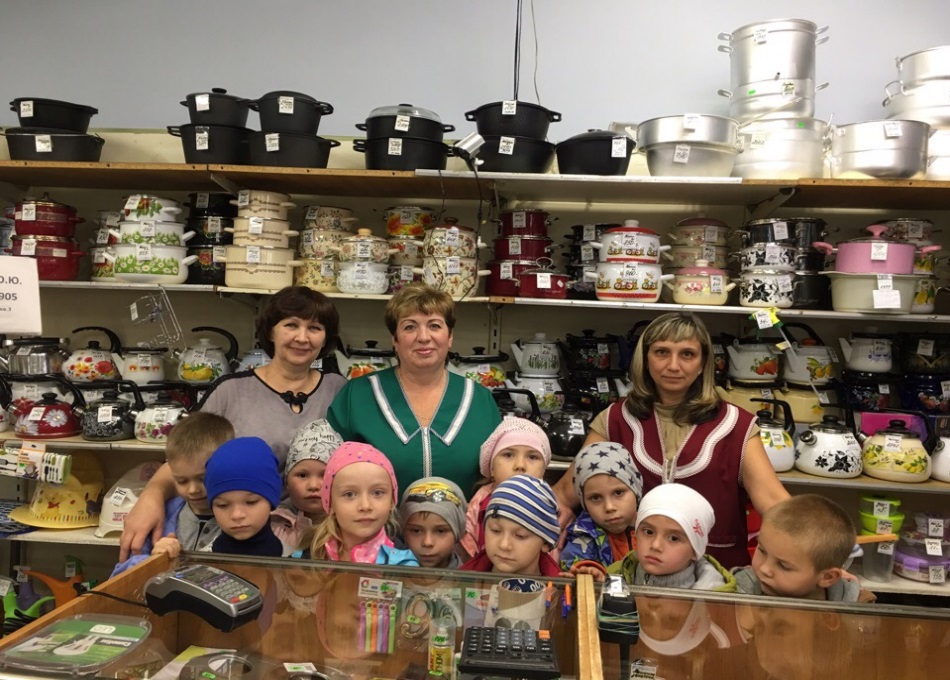 Заведующий магазином познакомил наших воспитанников :- с товароведом, который рассказал детям об особенностях своей профессии, показал  ассортимент товара, который необходим для каждого отдела магазина;- с продавцами-кассирами, которые также поделились с ребятами впечатлениями от своей работы. 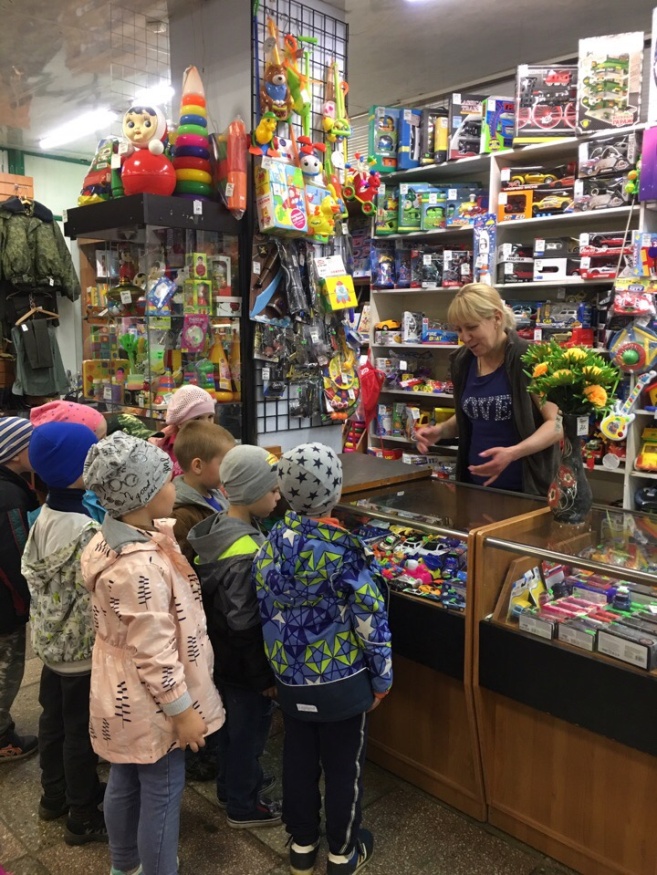 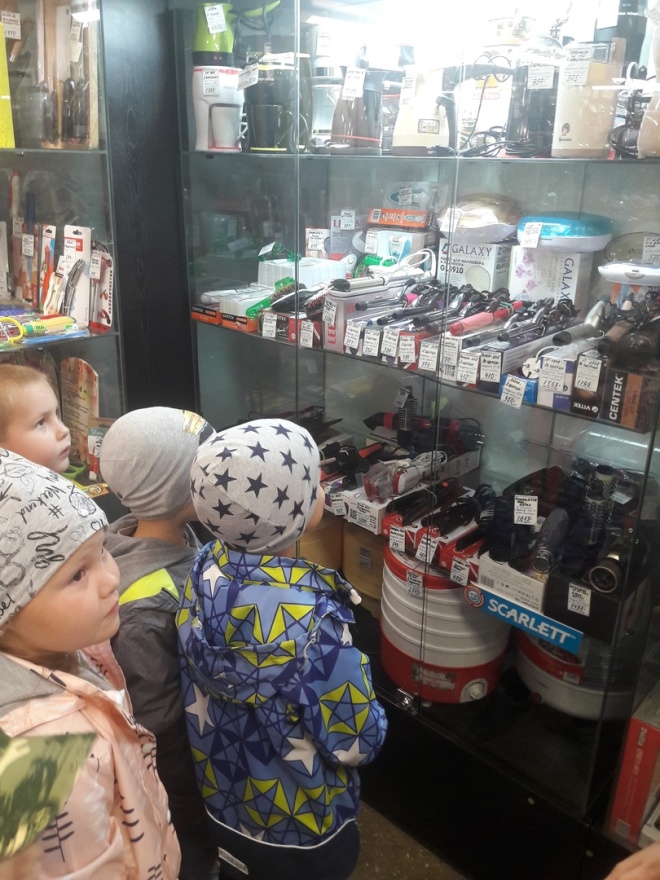 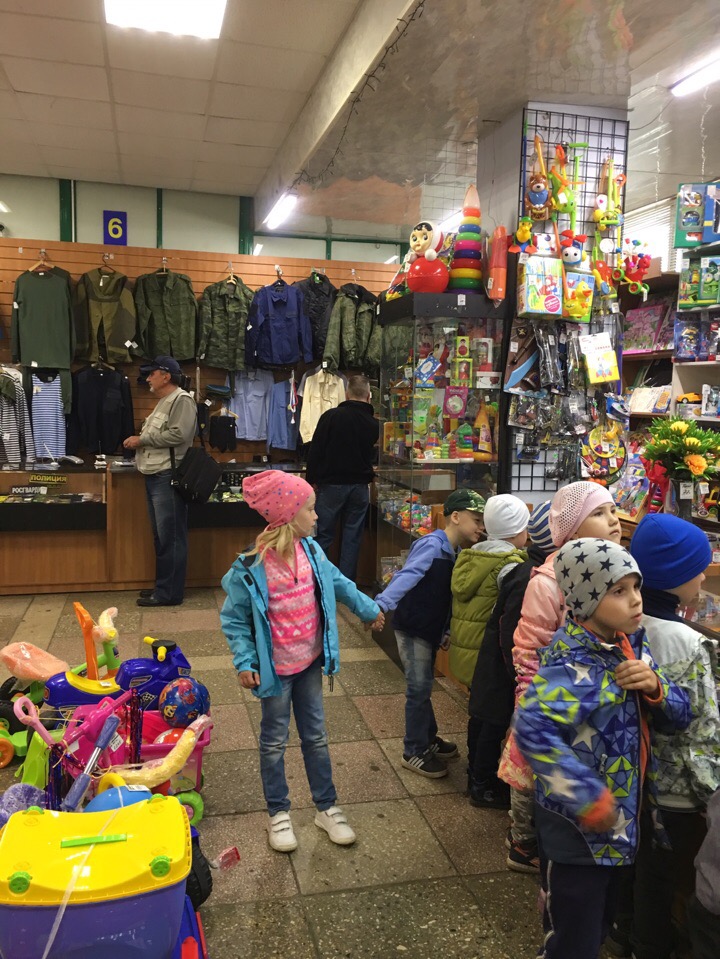 Продавец-кассир предложила ребятам взять роль кассира на себя и пробивать чеки покупателям, дети обрадовались этой затее и активно начали пробивать чеки.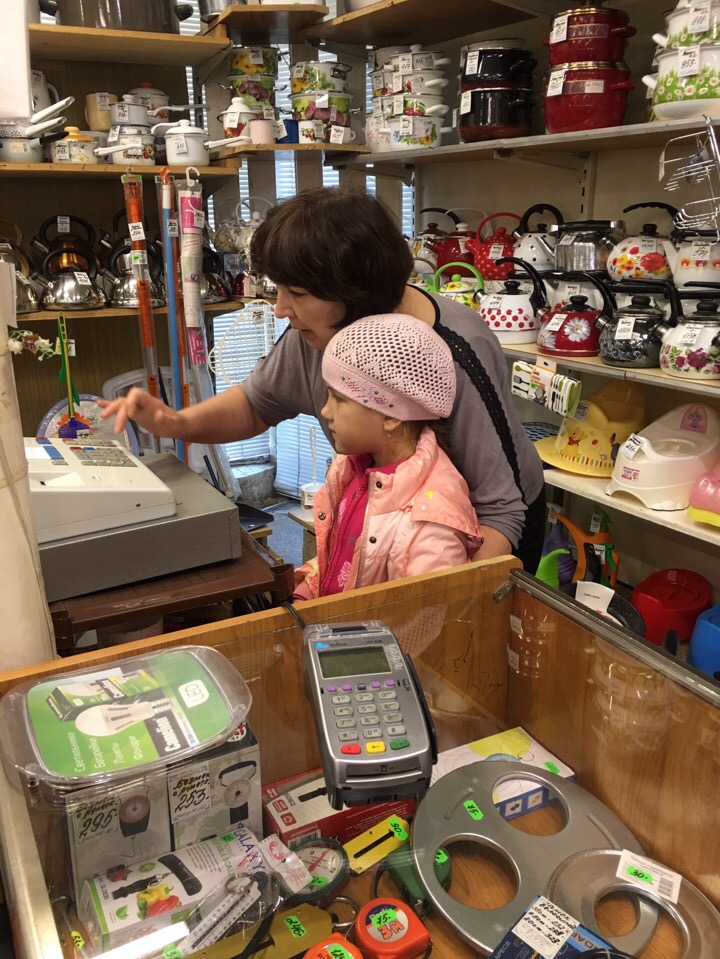 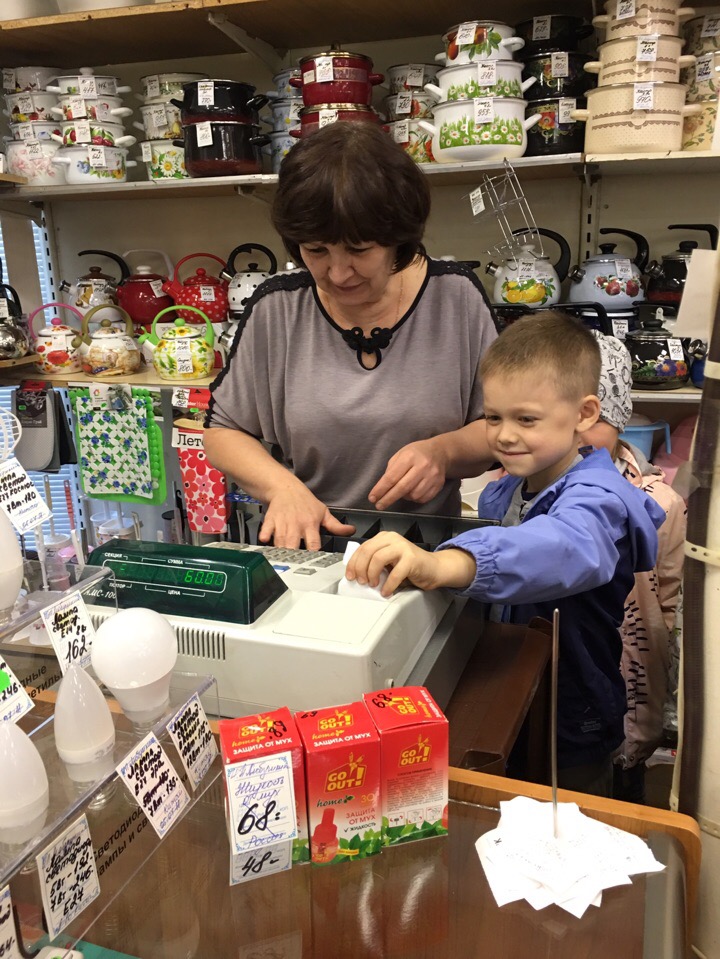 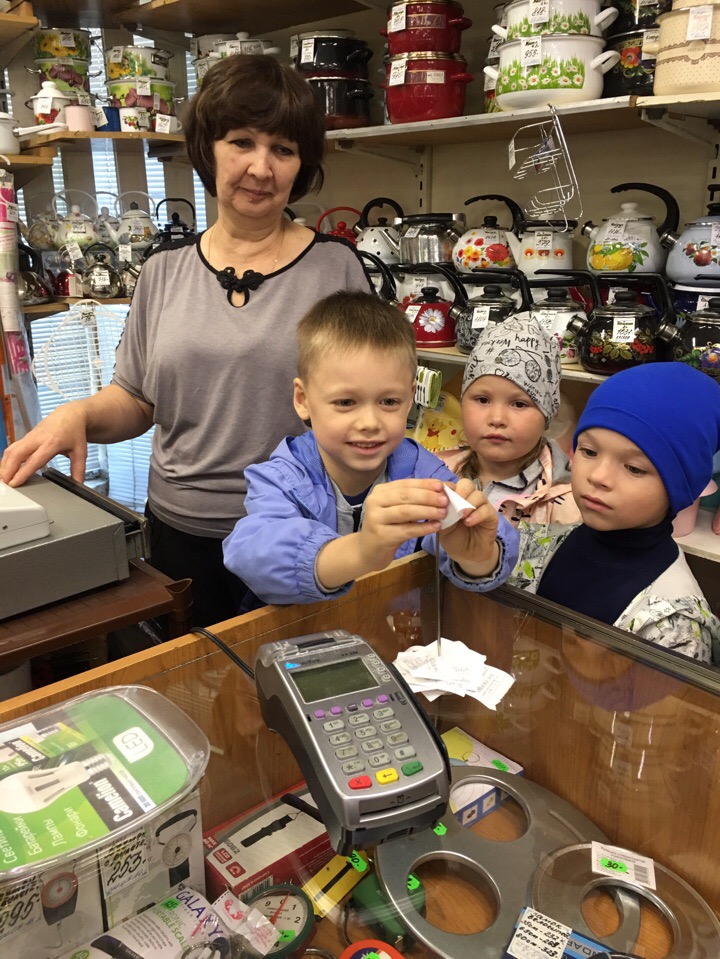 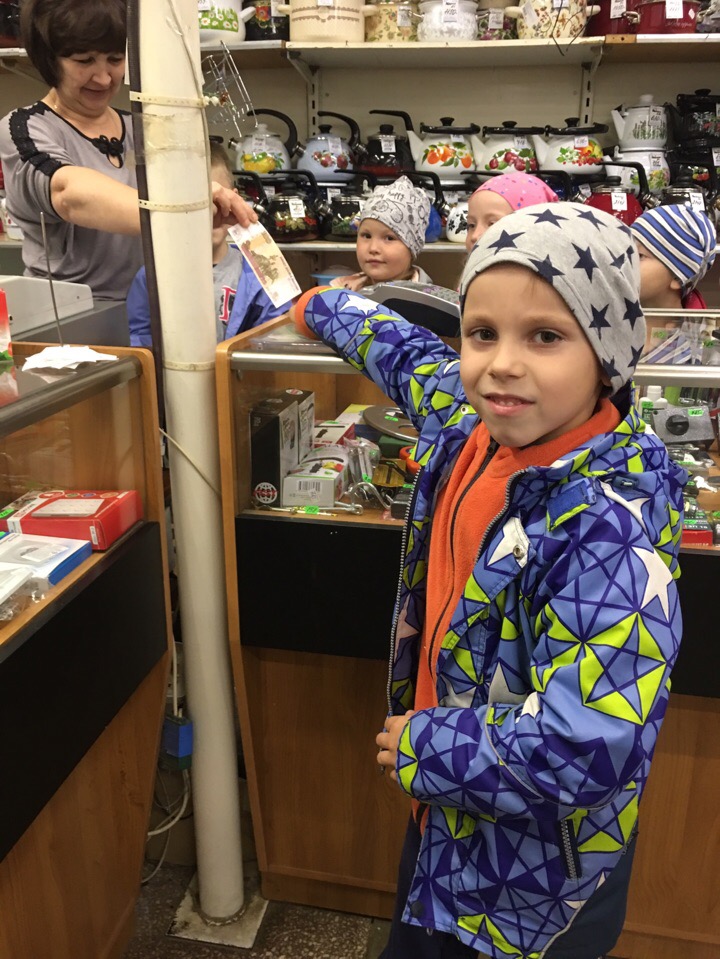 Синюкова Елена Яковлевна, продавец-кассир, а по «совместительству» бабушка воспитанника Ивана Синюкова,  рассказала о своей работе, кто самый главный в магазине, откуда появляется товар на полках, показала, как вставлять кассовую ленту в кассовый аппарат, как правильно отпускать товар и обслуживать клиентов магазина.По окончанию экскурсии работники магазина преподнесли маленький сюрприз детям , воздушные шарики.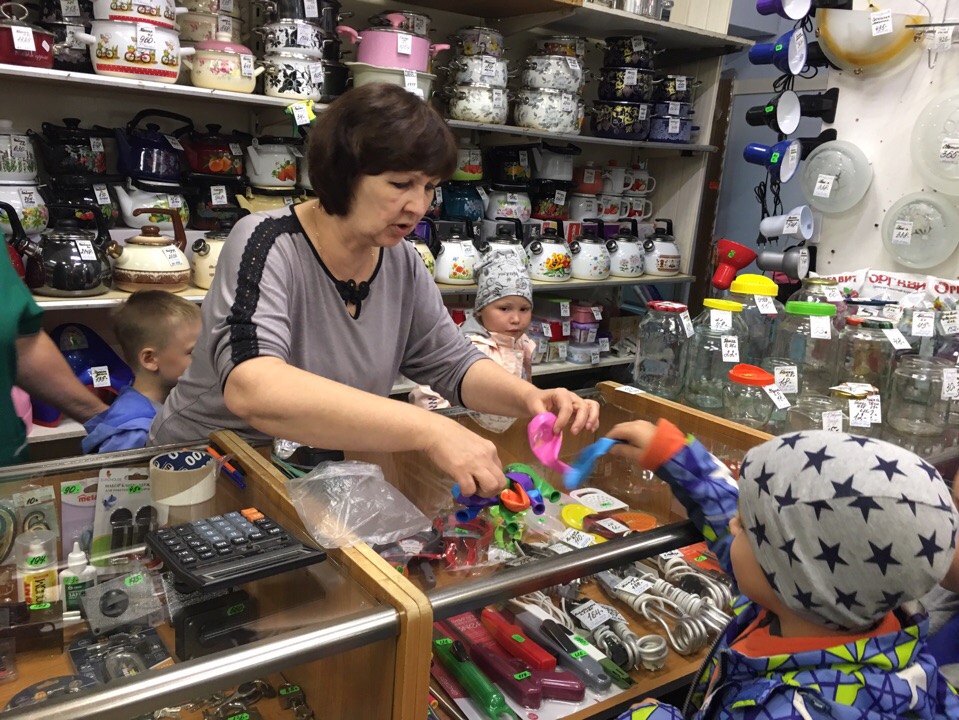 Экскурсией в промтоварный магазин дети остались довольны. После экскурсии с особым удовольствием и интересом воспитанники играют в сюжетно-ролевую игру «Магазин».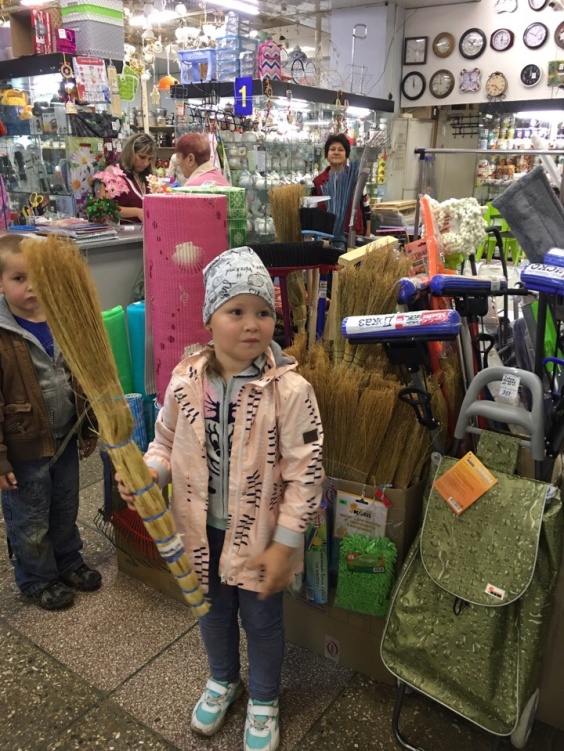 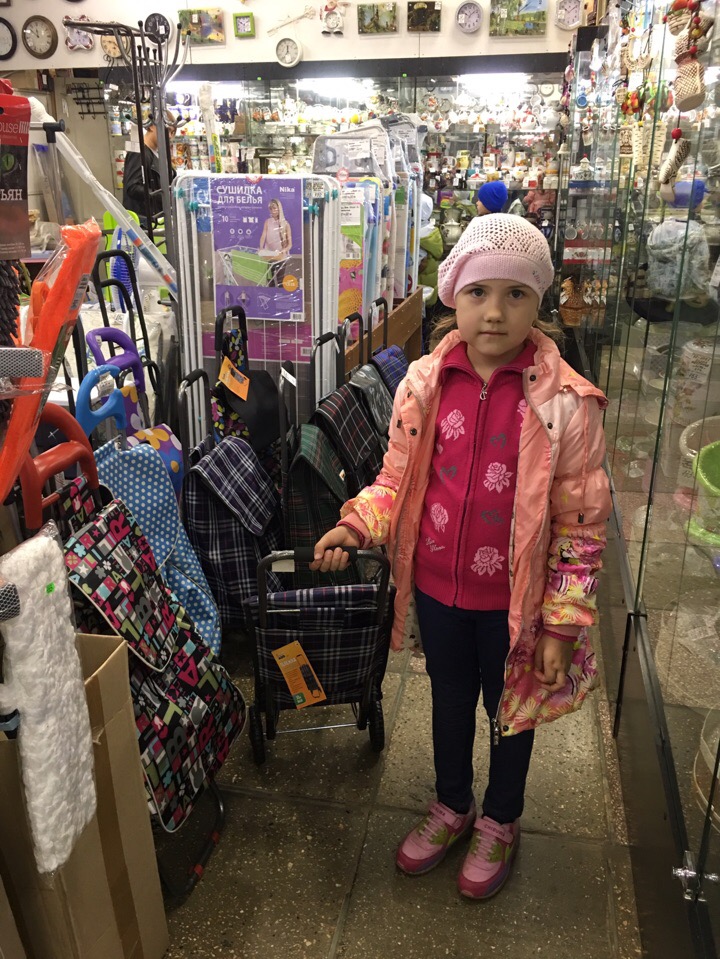 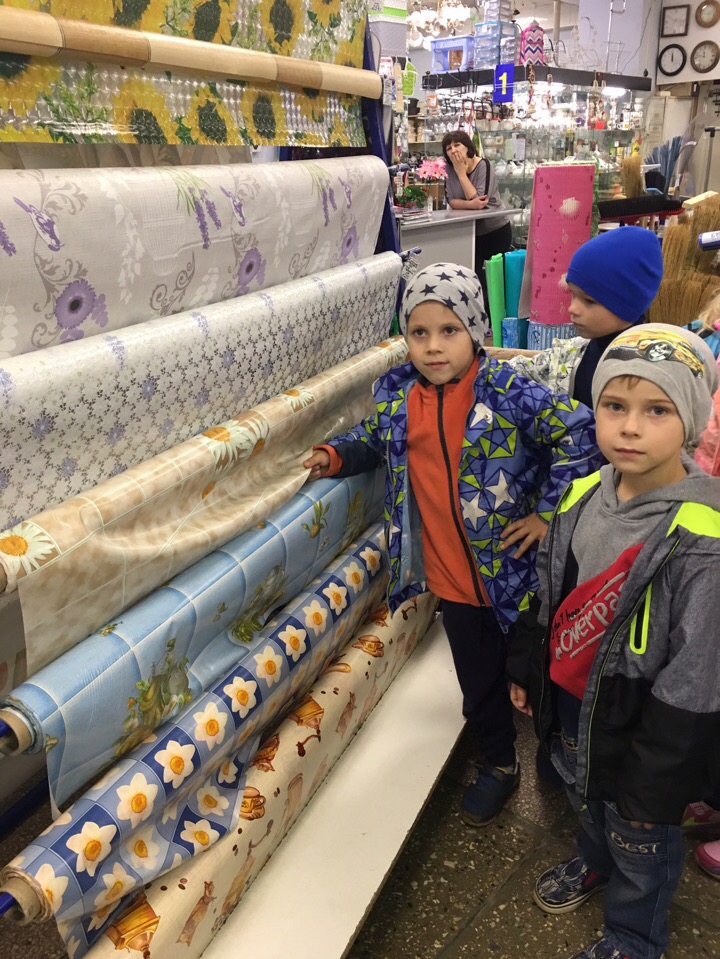 Сейчас, воспитатели готовят новый сюрприз для детей. Интересно, с какой профессией состоится следующее знакомство у воспитанников подготовительной к школе группы «Яблочко»…?